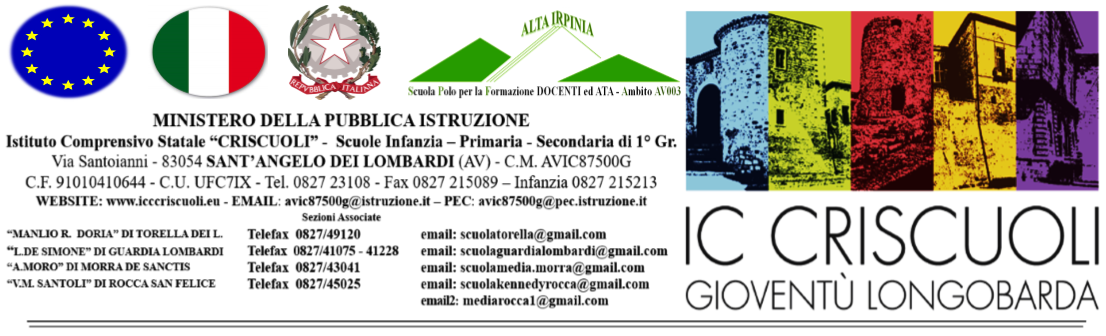 NOME E COGNOME TIROCINANTE……………………………………………………………….Matricola n. …………………………………Corso di Laurea……………………………………….……………………………………………………………………………………………………………Tutor Scolastico…………………………………………………………………………………………Sezione ……………………………………..………………………………………………………….Registro delle attività di tirocinio  Anno Accademico……………………………Data ……………………………………                                                                                                                                                                                                                                                                                                  Il Dirigente ScolasticoProf. Nicola Trunfio__________________________DATAORARIOORARIONUMERO OREDESCRIZIONE ATTIVITA’FIRMA TIROCINANTEFIRMA TUTORDATADALLEALLENUMERO OREDESCRIZIONE ATTIVITA’FIRMA TIROCINANTEFIRMA TUTOR